RESUME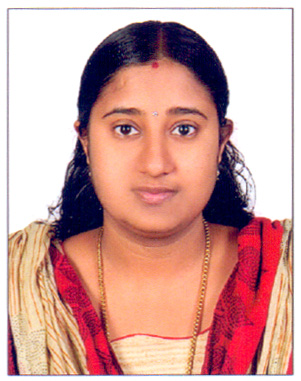 RAHITHA Email: rahitha.387522@2freemail.com Career objectiveTo have a challenging and rewarding career to produce time bound excellent results and also be associated with a progressive organization that would give me a position to utilize my skill and abilities being resourceful and innovative.Educational QualificationTECHNICAL QUALIFICATIONSProgramming Languages	: 	C, C++, Java, C#,.Net,   Operating System		:	Windows 8, Xp & 7			Database System		:	Microsoft sql server-2008, My SQLWeb Technologies		:	HTML, JavaScriptMS OfficeWorking ExperienceWorked as a Office Assistant in College of commerce, Kannur – Kerala (1Year)Strong points in myselfHardworking towards achieving the goal Flexibility in technical area.Personal ProfileQualificationBoard/UniversityYear of passingPercentage of marksMSc. Computer scienceKannur university, KeralaResult waitingBSc. Computer scienceKannur university, Kerala201466.5%Higher secondaryBoard of Kerala201170.5%MatriculationBoard of Kerala2009Name: RAHITHA Date of birth: 08/05/1994Gender: FemaleNationality: IndianMarital status: MarriedLanguages known: English,Hindi & Malayalam